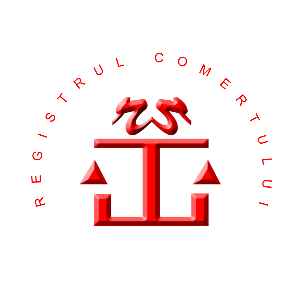 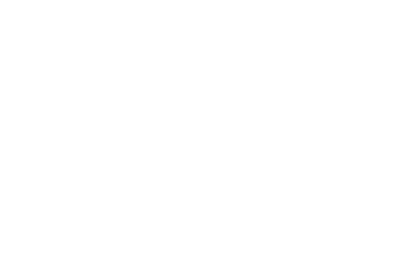 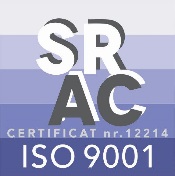 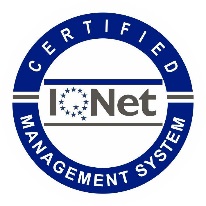 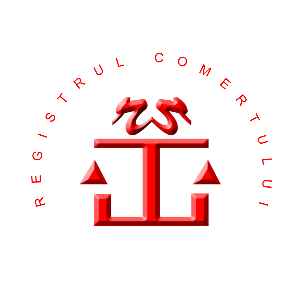 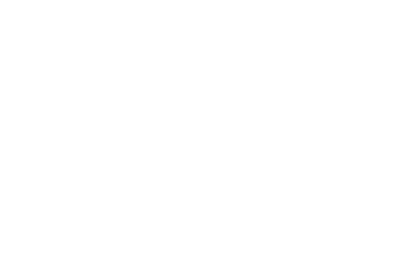 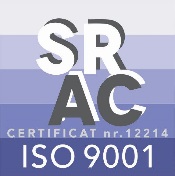 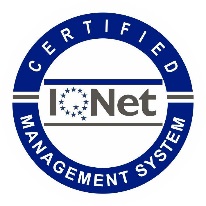 Caiet de sarcinipentruServicii de actualizare postgaranţie pentru echipamente IBM critice, mentenanţă şi suport tehnic pentru produse software IBM aferente Servicii de asistenţă tehnică informatică (cod CPV 72611000-6)AbrevieriONRC – Oficiul Naţional al Registrului ComerţuluiORCT – Oficiu al Registrului Comerţului de pe lângă Tribunal BT – Birou Teritorial de pe lângă ORCTRC – Registrul ComerţuluiRCCC – Registrul Comerțului Central ComputerizatBPI – Buletinul Procedurilor de InsolvenţăRL – Registrul LitigiilorSAE – Sistem de Arhiva ElectronicăSII ONRC – Sistemul Informatic Integrat al ONRCSOA – Service Oriented Architecture SE – Sistemul Existent (sistemul informatic existent al ONRC)LCR – Logical Change RecordSQL – Structured Query LanguageFTP – File Transfer Protocol – protocol de schimb de fişiereBPEL – Business Process Execution Language – limbaj de definire a proceselor de afacereWSDL – Web Service Description Language – limbaj de descriere a serviciilor webCRL – Certificate Revocation List – lista de certificate invalide a unei autorităţi de certificareDate generaleStructura organizatorică Oficiul National al Registrului Comerțului (ONRC) este instituție publică cu personalitate juridică organizată în subordinea Ministerului Justiției, finanțat integral de la bugetul de stat prin bugetul Ministerului Justiției.În subordinea ONRC sunt organizate 42 de oficii teritoriale, fără personalitate juridică, care funcționează pe lângă tribunale. De asemenea, la nivel național, unele dintre oficiile registrului comerțului au deschis un număr total de 16 birouri teritoriale în localitățile cu potențial economic ridicat, pentru a veni în sprijinul solicitanților de servicii.Legislaţia privind organizarea şi funcţionarea instituţieiFuncționarea și organizarea Registrului Comerțului, Buletinul Procedurilor de Insolvență, Registrul Litigiilor, Registrul Beneficiarilor Reali sunt reglementate de următorul cadru juridic:la nivel național: www.onrc.ro/index.php/ro/legislatie/legislatie-nationala la nivel european: www.onrc.ro/index.php/ro/legislatie/legislatie-europeana Descrierea instituţieiViziunea și misiunea ONRCViziunea ONRC este de a contribui la dezvoltarea mediului de afaceri din România, prin oferirea de servicii publice de calitate, flexibile și orientate către nevoile specifice ale solicitanților.Misiunea principală a Oficiului National al Registrului Comerțului (ONRC) constă în prestarea serviciului public de ținere a registrului comerțului și de efectuare a publicității legale a actelor și faptelor întreprinzătorilor, precum și efectuarea procedurii de citare și publicitate a procedurilor de insolvență.Valori ale ONRCOrientarea către solicitanții de servicii publice – ONRC este o instituție publică total dedicată solicitanților de servicii, adaptându-se la particularitățile activităților comerciale ale fiecăruia, astfel încât înregistrarea datelor întreprinzătorilor să fie făcută cu acuratețe;Accesibilitatea serviciilor – ONRC caută continuu noi mijloace pentru a face serviciile “să vină mai aproape de solicitant” și pentru a spori promptitudinea prestației sale;Transparență – transparența operațiunilor în raport cu mediile de business și guvernamentale este un deziderat constant al ONRC.Factorii cheie ai dezvoltării ONRCDigitalizarea serviciilor destinate mediului de afaceri (G2B) pe baza identității electronice, condiție a autentificării on-line a utilizatorilor externi;Creșterea accesibilității serviciilor, prin dezvoltarea serviciilor destinate mediului de afaceri (G2B) online, ca alternativă la serviciile de ghișeu; Integrarea cu aplicații de e-Payment în arhitectura de sistem a ONRC în vederea facilitării plăților on-line;Implementarea practicilor europene cu privire la serviciile publice;Respectarea prevederilor legislative cu privire la înregistrarea întreprinzătorilor și publicarea Buletinului Procedurilor de Insolvență;Creșterea calității serviciilor, în întâmpinarea nevoii crescânde a mediului de afaceri pentru servicii mai accesibile;Asigurarea securității în condițiile creșterii continue a disponibilității datelor pentru asigurarea confidențialității și continuității serviciilor on-line;Asigurarea interoperabilității interinstituțională (juridic, organizațional, semantic, tehnic);Instruirea prealabilă a resurselor umane pentru a îmbunătăți interacțiunea operatorilor umani cu noile servicii;Creșterea eficienței interne a ONRC, prin implementarea unei infrastructuri IT moderne care să suporte serviciile destinate mediului de afaceri (G2B) și serviciile destinate altor instituții guvernamentale (G2G) precum și prin implementarea/automatizarea unor procese IT necesare exploatării eficiente a acestei infrastructuri. De asemenea, implementarea unor noi servicii sau automatizarea celor existente vor ajuta și cetățenii (G2C).Strategia ONRCÎn planul serviciilor destinate mediului de afaceri (G2B):Atragerea de noi solicitanți de servicii, prin prestații prompte, personalizate;Accesibilitate în furnizarea serviciilor, inclusiv prin asigurarea disponibilității on-line a acestora;Dezvoltarea de servicii centrate pe utilizatori - servicii cu valoare adăugată (“user centric”);Protejarea datelor transmise de solicitanți.În planul serviciilor cu alte instituții guvernamentale (G2G):Identificarea permanentă de noi oportunități de colaborare cu instituții publice centrale și locale pentru promovarea intereselor comune (furnizarea de servicii cu valoare adăugată, elaborarea de propuneri legislative și norme metodologice, etc.);Creșterea permanentă a numărului de protocoale de colaborare de schimb de date.În plan intra-instituțional:La nivel managerial:Creșterea posibilităților de control și monitorizare internă;Evaluarea periodică a fluxurilor de lucru și de transmitere a informațiilor precum și identificarea oportunităților pentru optimizarea acestora.În plan tehnologic:Evaluarea și retehnologizarea permanentă a infrastructurii IT&C de suport, în scopul derulării eficiente atât a serviciilor publice, cât și a activităților interne;Asigurarea securității datelor preluate/procesate/ transmise;Creșterea interoperabilității interinstituționale la nivel de back-office / front-office.În domeniul resurselor umane:Managementul eficient al posturilor;Fidelizarea angajaților, prin politici adecvate și atractive;Posibilități sporite de perfecționare profesională, prin asigurarea accesului la programe de instruire;Optimizarea comunicării intra-instituționale pe orizontală (atât în cadrul ONRC, cât și ORCT), precum și pe verticală (ONRC-ORCT).În plan economico-financiar:Gestiunea eficientă a resurselor materiale și financiare:optimizarea proceselor de angajare, lichidare, ordonanțare și plată a cheltuielilor;planificarea anuală a bugetului și investițiilor pe baza analizelor de execuție și a prognozelor;corelarea proceselor de achiziții publice cu nevoile reale;gestionarea corespunzătoare a patrimoniului.Identificarea de noi pârghii pentru minimizarea costurilor.Atribuțiile ONRC sunt reglementate, în principal, de Legea nr. 26/1990 privind registrul comerțului, republicată, cu modificările și completările ulterioare, precum și de Regulamentul de organizare și funcționare a Oficiului National al Registrului Comerțului și a oficiilor registrului comerțului, aprobat prin Ordinul ministrului justiției nr. 1.082/C/2014, cu completările și modificările ulterioare.Astfel, în conformitate cu prevederile capitolului 1 din Regulamentul de organizare și funcționare a Oficiului National al Registrului Comerțului și a oficiilor registrului comerțului de pe lângă tribunale, ONRC este organizat pe 2 niveluri:•	nivel național, reprezentat de Oficiul National al Registrului Comerțului ce funcționează în subordinea Ministerului Justiției și•	nivel local, reprezentat de cele 42 de Oficii ale registrului comerțului funcționează pe lângă tribunale (ORCT) sunt organizate în fiecare reședință de județ, în subordinea ONRC fără personalitate juridică.ONRC are atribuțiile care îi revin potrivit dispozițiilor Legii nr. 26/1990 privind registrul comerțului, republicată, cu modificările și completările ulterioare, ale Legii nr. 31/1990 privind societățile, republicată, cu modificările și completările ulterioare, ale Legii nr. 359/2004 privind simplificarea formalităților la înregistrarea în registrul comerțului a persoanelor fizice, asociațiilor familiale și persoanelor juridice, înregistrarea fiscală a acestora, precum și la autorizarea funcționării persoanelor juridice, cu modificările și completările ulterioare, ale Ordonanței de urgență a Guvernului nr. 44/2008 aprobată, cu modificări și completări, prin Legea nr. 182/2016 privind desfășurarea activităților economice de către persoanele fizice autorizate, întreprinderile individuale și întreprinderile familiale, cu modificările și completările ulterioare, ale Legii nr. 85/2014 privind procedurile de prevenire a insolvenței și de insolvență, cu modificările și completările ulterioare, ale Legii nr. 151/2015 privind procedura insolvenței persoanelor fizice, ale Ordinului Ministrului Justiției nr. 2.594/C/2008 pentru aprobarea Normelor metodologice privind modul de ținere a registrelor comerțului, de efectuare a înregistrărilor și de eliberare a informațiilor, precum și cele stabilite prin alte acte normative cu incidență în domeniul său de activitate.Principalele funcții ale Oficiului National al Registrului Comerțului și ale oficiilor registrului comerțului de pe lângă tribunale, în conformitate cu dispozițiile Legii nr. 26/1990 privind registrul comerțului, republicată, cu modificările și completările ulterioare, și ale Regulamentului de organizare și funcționare a Oficiului National al Registrului Comerțului și a oficiilor registrului comerțului de pe lângă tribunale, aprobat Ordin al M.J. nr. 1082/C/2014 cu modificările și completările ulterioare și ale Legii nr. 129/2019 pentru prevenirea şi combaterea spălării banilor și finanțării terorismului, precum și pentru modificarea și completarea unor acte normative, cu modificările și completările ulterioare sunt:•	funcția de ținere a registrului comerțului;•	funcția de ținere a registrului central privind beneficiarii reali, organizat la nivelul Oficiului Național al Registrului Comerțului pentru persoanele juridice care au obligația de înmatriculare în registrul comerțului, cu excepția regiilor autonome, companiilor și societăților naționale•	funcția de eliberare de înscrisuri și de informare;•	funcția de arhivare a înscrisurilor în baza cărora se efectuează înregistrările în registrul comerțului;•	funcția de asistență pentru persoanele fizice și juridice supuse înregistrării în registrul comerțului;•	funcția de editare, publicare și furnizare a Buletinului procedurilor de insolvență;Cât privește funcția de ținere a registrului comerțului exercitată de oficiile registrului comerțului de pe lângă tribunale aceasta se poate detalia astfel:- înregistrarea tuturor persoanelor juridice supuse obligației de înregistrare, a sucursalelor înființate de acestea, precum și a persoanelor fizice autorizate, întreprinderilor individuale și întreprinderilor familiale care desfășoară activități economice, cu sediul social/sediul profesional pe raza teritorială a tribunalului;- evidența datelor din documentele de înregistrare ale persoanelor supuse înregistrării, precum și arhiva oficială a documentelor cu caracter constitutiv sau modificator ale acestora, cea de publicitate legală;- efectuarea publicității legale a actelor și datelor înregistrate în registrul comerțului;- transmiterea datelor în vederea înregistrării fiscale a contribuabililor și obținerii codului unic de înregistrare de la Ministerul Finanțelor Publice, precum și a informațiilor din cazierul fiscal, în condițiile legii;- eliberarea certificatului de înregistrare și a certificatului de înscriere de mențiuni, după caz, precum și a certificatelor constatatoare emise în baza declarațiilor-tip pe propria răspundere, conform Legii nr. 359/2004, cu modificările și completările ulterioare, și transmiterea acestor declarații către autoritățile publice competente;- transmiterea cererilor de înregistrare a documentului care atestă dreptul de folosință asupra spațiului cu destinație de sediu social și de eliberare a certificatului pentru spațiul cu destinație de sediu social alături de actele doveditoare ale dreptului de folosință către administrațiile finanțelor publice, în vederea emiterii certificatelor pentru spațiul cu destinație de sediu social și a adeverințelor privind înregistrarea documentului care atestă dreptul de folosință asupra spațiului cu destinație de sediu social;- înregistrarea declarațiilor pe proprie răspundere privind Beneficiarii Reali conform Legii.129/2019.Cât privește serviciile publice oferite de ONRC, acestea pot fi grupate, în principal, astfel:asistență acordată persoanelor interesate pentru înregistrarea în registrul comerțului;înregistrarea în registrul comerțului, furnizarea de informații din registrul comerțului și eliberarea de copii;publicare și furnizare BPI, furnizarea de informații din BPI, de certificate constatatoare, de rapoarte istorice și eliberarea de copii;înregistrarea în registrul beneficiarilor reali, furnizarea de informații din registrul beneficiarilor reali și eliberarea de informații de pe declarațiile privind beneficiarii reali.Obiectivul achiziţieiObiectivul general	Pe majoritatea serverelor IBM din dotarea instituției, și funcție de serviciile oferite de echipamente, sunt instalate în plus o serie de produse software IBM și Oracle, precum și aplicații personalizate. 	În cazul defectării unui echipament, sau în cazul întreruperii funcționării, funcționării necorespunzătoare sau la performanțe scăzute a unor servicii bazate pe produsele software IBM, echipamentul nu se poate remedia iar serviciile oferite se pot întrerupe până la achiziția de servicii de actualizare, mentenanță și suport, caz în care activitatea și imaginea instituției sunt grav afectate, prin imposibilitatea respectării unor prevederi legale.Având în vedere tipul serviciilor oferite, unele echipamente IBM sunt resurse critice, care trebuie să funcționeze permanent, la performanțe ridicate, unele oferind servicii comerciale sau pe bază de protocol.Scopul achiziţieiÎn condiţiile prezentate mai sus este necesară achiziția de servicii de actualizare postgaranție pentru echipamentele IBM critice, mentenanţă şi suport tehnic pentru produse software IBM aferente, ieșite din garanție, conform Anexa 1, servicii ce includ și: actualizări de microcod și firmware;asistență punctuală pentru diagnosticarea și reconfigurarea echipamentelor IBM din punct de vedere hardware.	Buna funcționare a serviciilor oferite de echipamentele pe care sunt instalate (sistemul de operare, o serie de produse software IBM, precum și aplicații personalizate) depinde de configurarea/reconfigurarea corespunzătoare și realizarea permanentă a update-urilor la nivelul sistemelor de operare și pachetelor software utilizate, ceea ce se poate realiza numai prin achiziția unor servicii de mentenanță și suport  software care să includă, în principal: actualizări ale produselor software (incluzând noi versiuni, ediții, patch-uri), impuse, în general, de necesitatea eliminării unor bug-uri, creșterea performanțelor, update-uri la nivel de firmware sau microcod etc.;remedierea defecțiunilor software apărute;instalări, configurări/reconfigurări, customizări de software pe echipamente, în vederea creșterii funcționalității, disponibilității și performanțelor serviciilor oferite;asistență punctuală pentru diagnosticarea și reconfigurarea echipamentelor IBM din punct de vedere al sistemelor de operare AIX, și a celorlalte produse software;asistență tehnică pentru administrare, monitorizare sisteme precum și management de performanțe;acces permanent la documentații având în vedere faptul că administrarea serverelor este sarcina personalului informatic din ONRC și nu există o altă modalitate de a avea acces la documentații la zi.Situaţia actualăSituaţia echipamentelor IBMOficiul Național al Registrului Comerțului (ONRC) are achiziționate o serie de echipamente, servere RISC și Intel, echipamente specializate precum și produse software instalate la sediul central care sunt utilizate în prezent  pentru Sistemul Informatic Integrat al ONRC.Echipamentele IBM sunt utilizate, în principal, pentru serviciile oferite de ONRC permanent, 24 ore din 24, 365 zile pe an, destinate  mediului de afaceri și instituțiilor guvernamentale, precum și pentru uz intern operațional.Sistemul informatic integrat ONRCÎncepând cu data de 06 februarie 2012, ONRC utilizează la nivel național, atât la sediul central, cât și la sediile celor 42 de oficii ale registrului comerțului de pe lângă tribunale (ORCT) organizate în subordinea ONRC, inclusiv sediile birourilor teritoriale care funcționează pe lângă ORCT, un nou sistem informatic integrat, pentru asigurarea de servicii on line destinate comunității de afaceri prin intermediul unui portal dedicat.Sistemul informatic integrat ONRC este rezultatul proiectului “Servicii on-line (de e-Guvernare) oferite de ONRC pentru comunitatea de afaceri prin intermediul unui portal dedicate”, derulat în perioada 2009 - 2012, scopul fiind acela de a crea beneficii atât pentru utilizatori (cetățeni și mediul de afaceri), cât și pentru administrația publică. Beneficiarii direcți ai proiectului sunt reprezentați de următoarele categorii:Solicitanții de servicii publice: persoane juridice - servicii destinate mediului de afaceri - “Government to Business” (G2B); persoane fizice - servicii destinate persoanelor fizice - “Government to Citizen” (G2C);autoritati/instituții publice - servicii destinate instituțiilor guvernamentale - “Government to Government” (G2G);Instituțiile publice colaboratoare, cu care ONRC dezvoltă relații de tip G2G.Beneficiarii indirecți ai proiectului sunt următorii:Administrația publică, datorită eficientizării furnizării serviciilor publice și contribuției proiectului la reducerea birocrației;Angajații companiilor, datorită eliminării timpului alocat deplasării la sediile ONRC precum și reducerii costurilor aferente utilizării serviciilor instituției.Oferta de servicii a ONRC în raport cu segmentele mai sus menționate este după cum urmează:Servicii destinate mediului de afaceri (G2B)Înregistrarea tuturor persoanelor juridice supuse obligației de înregistrare, a sucursalelor acestora, a persoanelor fizice autorizate, întreprinderilor individuale și întreprinderilor familiale, care desfășoară activități economiceÎnscrierea de mențiuni pentru toate persoanele juridice, sucursalele acestora, persoane fizice autorizate, întreprinderilor individuale și întreprinderilor familiale care au fost supuse înregistrăriiEliberarea de certificate constatatoare, extrase de registru și alte înscrisuri pentru persoanele interesateEditarea Buletinului Procedurilor de Insolvență în care se publică citațiile, convocările, notificările și comunicările actelor de procedură efectuate de instanțele judecătorești, practicienii în insolvență și alte persoane interesate (în cadrul procedurii de insolvență a persoanelor juridice), precum și publicarea cu respectarea legislației în domeniul protecției datelor cu caracter personal, a deciziilor comisiilor de insolvență, hotărârilor judecătorești pronunțate de instanțele judecătorești și a altor acte a căror publicare este prevăzută de lege (în cadrul procedurii de insolvență a persoanelor fizice)Furnizarea Buletinului Procedurilor de Insolvență Furnizarea de statistici cu privire la profesioniști Punerea la dispoziție de informații legale despre firme din registrul central al comerțuluiAsigurarea liberului acces la informații de interes public.Servicii destinate instituțiilor guvernamentale (G2G)Colaborarea cu autoritățile și instituțiile publice responsabile pentru elaborarea, actualizarea și utilizarea unor nomenclatoare unitare pe plan naționalColaborarea cu autoritățile și instituțiile publice implicate în constituirea și autorizarea funcționării profesioniștilor, pentru simplificarea procedurilor specificeObținerea și asigurarea evidenței acordurilor privind folosirea denumirii firmeiEditarea Buletinului Procedurilor de Insolvență în care se publică citațiile, convocările, notificările și comunicările actelor de procedură efectuate de instanțele judecătorești, practicienii în insolvență și alte persoane interesate (în cadrul procedurii de insolvență a persoanelor juridice), precum și publicarea cu respectarea legislației în domeniul protecției datelor cu caracter personal, a deciziilor comisiilor de insolvență, hotărârilor judecătorești pronunțate de instanțele judecătorești și a altor acte a căror publicare este prevăzută de lege (în cadrul procedurii de insolvență a persoanelor fizice)Furnizarea Buletinului Procedurilor de Insolvență Punerea la dispoziție de informații despre firme din registrul central al comerțuluiAccesul la Registrul Beneficiarilor RealiFurnizarea de statistici cu privire la profesioniștii înregistrați în registrul comerțuluiAsigurarea liberului acces la informații de interes public.Servicii destinate persoanelor fizice (G2C)Punerea la dispoziție de informații legale despre firme din registrul central al comerțuluiFurnizarea de statistici cu privire la profesioniștii înregistrați în registrul comerțuluiFurnizarea Buletinului Procedurilor de InsolvențăAsigurarea liberului acces la informațiile de interes public.Prin intermediul portalului de servicii online se asigură următoarele servicii:Secțiunea G2B și G2C:Servicii on-line specifice Registrul Comerțului Informarea inițială on-line a solicitanților despre categoriile de informații/ servicii furnizate de ONRC;Asistență acordată solicitanților prin intermediul portalului;Formulare accesibile on-line (ex: Verificarea și rezervarea disponibilității emblemei, Verificarea unicității sediului social și asociatului;)Atenționarea profesioniștilor privind situația firmei;Furnizarea de informații on-line cu privire la stadiul dosarului;Publicarea lunară a publicațiilor statistice de sinteză;Publicitatea pe internet a informațiilor / documentelor prevăzute de lege;RECOM on-line - furnizarea de informații la zi din bazele de date privind profesioniștii înregistrați la Registrul Comerțului – cu un grad de complexitate ridicat prin introducerea plății on-line;Verificarea și rezervarea on-line a disponibilității firmei;Completarea on-line și offline și transmiterea electronică a tuturor cererilor / formularelor (înmatriculări, mențiuni, cereri de informații și documente etc.) utilizate în activitatea registrului comerțului, inclusiv a documentelor doveditoare, necesare pentru susținerea cererilor, documente și informații ce vor fi încărcate în baza de date, utilizând tehnologii hardware și software moderne și performante – cu un grad de complexitate ridicat prin introducerea plății on-line;Furnizarea de statistici on-line personalizate, pe baza datelor înregistrate în registrul comerțului central computerizat - RCCC (informații la zi și din istoric);Furnizarea de informații privind istoricul firmei, depus prin portal „furnizare informații la zi, privind istoricul firmei, statistici”, inclusiv plăți on-line;Eliberarea de copii/copii certificate semnate electronic cu certificat digital calificat din arhiva electronică de documente constituită din dosarele profesioniștilor – cu plata on-line;Plăți on-line;Actualizarea datelor de contact firmă (telefon, fax, e-mail, web-site).Servicii on-line specifice Buletinului Procedurilor de Insolvență (BPI)Transmiterea electronică automată din sistemul judiciar și din alte sisteme (de exemplu practicieni în insolvență) în baza BPI, în format electronic, cu semnătură electronică, a actelor de procedură gestionate în cadrul publicării BPI și informațiilor din baze de date;Completarea și transmiterea on-line, cu semnătură electronica, a formularelor, a actelor de procedură și a informațiilor pentru publicare în BPI, inclusiv plata on-line;Asistență BPI acordată solicitanților la completarea și transmiterea on-line a actelor de procedură și formularelor BPI;Transmiterea electronică automată din bazele BPI în sistemul judiciar și în alte sisteme (de exemplu practicieni în insolvență), în format electronic, cu semnătură electronică, a dovezilor de publicare și informațiilor aferente;Acces on-line la informațiile BPI gratuite prin extinderea categoriilor și criteriilor de selectare disponibile utilizatorilor;Înștiințarea profesioniștilor, prin mijloace electronice, asupra unor acte normative cu incidență în relația cu BPI (newsletter pe adresa de e-mail, mesaj pe cont personal);Furnizare on-line a publicației BPI prin extinderea criteriilor de selectare disponibile utilizatorilor, inclusiv plata on-line;Completarea și transmiterea on-line, cu semnătură electronică, a comenzilor pentru abonament BPI și a cererilor de furnizare informații, inclusiv plata on-line; Furnizarea on-line de informații din bazele de date ale BPI;Publicarea lunară a situațiilor statistice de sinteză din BPI;Notă: BPI vizează atât secțiunea debitori Persoane juridice cât și secțiunea debitori persoane fizice.Secțiunea G2GServicii specifice Registrul Comerțului Gestiunea denumirii de firma pentru care este nevoie de acordul Secretariatul General al Guvernului sau acordul scris al Prefectului județului;Transmiterea electronică a actelor spre publicare în Monitorul Oficial al României/Jurnalul Oficial al UE;Transmiterea electronică a datelor/informațiilor și declarațiilor tip pe proprie răspundere către autoritățile/instituțiile publice cu atribuții în domeniul autorizării funcționării;Transmiterea electronică de date către autorități/instituții publice;Transmiterea electronică de informații către Ministerul Finanțelor Publice - DGTI (date și documente) necesare înregistrării în registrul comerțului (CUI, informații din cazierul fiscal și alte documente);Transmiterea electronică de informații și înștiințări către Administrațiile Finanțelor Publice.Servicii specifice BPITransmiterea electronică automată din sistemul judiciar și din alte sisteme (de exemplu practicieni în insolvență) în baza BPI, în format electronic, cu semnătură electronică, a actelor de procedură gestionate în cadrul publicării BPI și informațiilor baze de date;Completarea și transmiterea on-line, cu semnătură electronica, a formularelor, a actelor de procedură și a informațiilor pentru publicare în BPI, inclusiv plata on-line;Asistență BPI acordată solicitanților la completarea și transmiterea on-line a actelor de procedură și formularelor BPI;Transmiterea electronică automată din bazele BPI în sistemul judiciar și în alte sisteme (de exemplu practicieni în insolvență), în format electronic, cu semnătură electronică, a dovezilor de publicare și informațiilor aferente;Acces on-line la informațiile BPI gratuite prin extinderea categoriilor și criteriilor de selectare disponibile utilizatorilor;Furnizarea on-line a publicației BPI prin extinderea criteriilor de selectare disponibile utilizatorilor, inclusiv plata on-line;Completarea și transmiterea on-line, cu semnătură electronică, a comenzilor pentru abonament BPI și a cererilor de furnizare informații, inclusiv plata on-line; Furnizarea on-line de informații din bazele de date ale BPI;Publicarea lunară a situațiilor statistice de sinteză din BPI.Obiectivele specifice ale proiectului de implementare au fost:Facilitarea accesului utilizatorilor (cetățeni, mediul de afaceri și administrația publică) și creșterea celerității în furnizarea serviciilor prin punerea la dispoziția acestora a serviciilor publice prin mijloace electronice, on-line, oferind un număr de 34 servicii publice on-line prin intermediul unui portal dedicat, dintre care 24 servicii publice on-line nou create în cadrul proiectului implementat;Creșterea numărului de utilizatori ai serviciilor publice on-line oferite de ONRC, estimându-se un ritm anual de creștere de 5% a numărului de utilizatori în perioada ulterioara implementării proiectului, atingându-se un procent de 25% în al cincilea an;Eficientizarea fluxului de informații în relațiile cu instituțiile avizatoare și cele guvernamentale cu care ONRC are încheiate protocoale de colaborare - 39 de instituții/autorități publice vor beneficia de reducerea timpului necesar obținerii informațiilor din registrul central al comerțului conform acordurilor inter-instituționale încheiate;Creșterea gradului de instruire a personalului ONRC în vederea utilizării noii infrastructuri TIC implementate, prin instruirea unui număr de 100 persoane, atât la nivel central cât și local;Implementarea unui serviciu de plăți on-line (e-payment) pentru gestionarea completă a serviciilor electronice comerciale oferite de ONRC, asigurându-se cel mai înalt nivel de complexitate al noului sistem informatic;Implementarea unei infrastructuri IT&C moderne, care să deservească în mod optim derularea activităților specifice ONRC (de exemplu: creșterea performantelor și securității sistemului, monitorizarea sistemului informatic, etc.), vizându-se dotarea cu o infrastructură IT&C modernă a celor 43 de locații în care ONRC oferă servicii publice.Activitatea instituției este aproape complet informatizată și este susținută 24x7 prin intermediul sistemului informatic integrat (SII) al ONRC, instituția fiind dotată cu echipamentele, produsele software și serviciile informatice aferente necesare desfășurării activității.Sistemul informatic al ONRC are, în principal, următoarele caracteristici:este suportul de baza al întregii activități desfășurate la nivel local și central al ONRC;este unitar – folosește aceeași metodologie, aceleași proceduri de lucru, nomenclatoare, structuri de date și programe la toate oficiile registrului comerțului teritoriale;furnizează direct, din datele înregistrate în registrul computerizat, actele și informațiile privind soluționarea cererilor solicitanților;asigură accesul partajat și controlat la baza de date atât pentru introducerea datelor cât și pentru furnizarea rapoartelor;este dotat cu sisteme de protecție fiind permis accesul numai persoanelor autorizate din cadrul sistemului registrului.Sistemul informatic integrat (SII) al ONRC este un sistem cu o viziune și abordare integrată, distribuit teritorial și ierarhizat pe 2 nivele:nivel central care asigură în timp real:centralizarea datelor înregistrate;publicarea informațiilor conform prevederilor legale; depunerea/eliberarea documentelor on-line prin intermediul portalului de servicii online;interconectarea cu alte sisteme informatice la nivel național/local/european (G2G);administrarea la nivel teritorial;nivel teritorial care gestionează întregul proces de înregistrare a profesioniștilor – inclusiv comunicația cu alte instituții pe plan local, în vederea efectuării înregistrărilor, eliberarea de certificate constatatoare și furnizarea de informații.Sistemul informatic integrat al ONRC conține următoarele componente:Componenta Registrul Comerțului, distribuită teritorial și ierarhizată pe 2 nivele:nivelul central, care asigură centralizarea, corelarea și administrarea informațiilor de la nivel teritorial;nivelul teritorial, care gestionează întregul proces de înregistrare a profesioniștilor – inclusiv comunicația cu alte instituții pe plan local, în vederea efectuării înregistrărilor, eliberarea de certificate constatatoare și furnizarea de informații.Baza de date a registrului comerțului, la nivel local și la nivel central, se structurează în 2 componente:baza de date cu informațiile la zi ale persoanelor fizice și juridice înregistrate în registrul comerțului, supusă frecvent interogărilor și prelucrărilor statistice;baza de date de arhivă conținând istoricul firmei cu datele inițiale de la înmatriculare și toate mențiunile ulterioare, supusă interogărilor și prelucrărilor statistice.Componenta Registrul Beneficiarilor Reali, care asigura tinerea registrului central al beneficiarilor reali și furnizarea de informații, la nivel național de ONRC.Componenta Registrul Litigiilor, este un sistem centralizat, utilizat la nivel național de ONRC și ORCT-uri.Componenta Buletinul Procedurilor de Insolvență, este un sistem centralizat, utilizat la nivel național de ONRC și ORCT-uri. Există 2 aplicații, una pentru insolvența persoanelor juridice și alta pentru insolvența persoanelor fizice. Baza de date pentru insolvența persoanelor juridice este Oracle, iar baza de date pentru insolvența persoanelor fizice este MariaDB.Pe lângă componentele descrise, la nivel central / local există și următoarele sub-sisteme:Asistenta acordata persoanelor interesate la nivel ORCT prin aplicațiile CerServ și EditDoc.Aplicație de evidență a gestiunii documentelor ArhivaSII  la nivel ORCT în cadrul arhivei fizice de documente.Sistemul de arhivare electronică (SAE) a documentelor, cuprinzând imaginea în format electronic (.PDF) a cererilor de înregistrare și a documentelor care au stat la baza înregistrărilor care sunt scanate și indexate la nivel local și apoi transmise la nivel central; acest sistem este supus interogărilor utilizatorilor din ORCT.Bazele de date financiar contabile și pentru managementul resurselor umane sunt formate din două componente:componenta "resurse umane și calcul salarii" se constituie numai la nivel central și este formată din înregistrări în tabele FOXPRO care sunt supuse prelucrărilor și interogărilor, generându-se documente, declarații către autorități și către ordonatorul principal de credite, precum și diverse statistici în format DOC și XLS. Componenta "resurse umane" are o subcomponenta ce include foaia colectivă de prezență care se generează local și se transmite la sediul central;componenta "financiar contabilă" se constituie din subcomponente la nivel local unde se realizează înregistrarea încasărilor și facturarea clienților în baza notelor de calcul, evidența materialelor, obiectelor de inventar și mijloacelor fixe, înregistrarea diverselor documente și a plăților între subunități, și se generează balanța de verificare. Baza de date este transmisă la sediul central unde se verifică datele înregistrate, se centralizează balanțele de verificare și se generează documente, declarații către autorități și către ordonatorul principal de credite, se fac plăți pentru furnizori, precum și pregătirea de statistici în format DOC și XLS.Sistemul este dezvoltat pe tehnologii Oracle și Java. Aplicațiile/modulele care fac parte din Sistemul Informatic Integrat al ONRC (SII) sunt următoarele:Registratura Locație (REG)Registrul Litigiilor (RL)Registrul Comerțului (RC)Registrul Beneficiarilor RealiBuletinul Procedurilor de Insolvență (BPI), inclusiv site BPI - Persoane fizicePortalul Serviciilor Online al instituției ONRC (include servicii online RC și BPIPJ)Secțiunea Debitori - Persoane fizice cu obligații ce nu decurg din exploatarea unei întreprinderi (BPIPF)Nomenclatoare (centrale – RC+RL, BPI și locale)AntecalculPublicare date pentru alte instituții (prin intermediul portalului)Sistem de securitate internă (central și local) și externă (Aplicația Centralizată de Management Utilizatori - ACMU)Raportare AnaliticăAria de acoperire geografică și funcțională a sistemului informatic al ONRCLocațiile, sistemele și aplicațiile care fac parte din Sistemul Informatic Integrat sunt următoarele:Locații:Sediul central al ONRC BucureștiSediile ORCT din tara și din București (42 locații)Birourile teritoriale ale ORCTAplicații SII:Registratura Locație (REG)Registrul Litigiilor (RL)Registrul Comerțului (RC)Registrul Beneficiarilor RealiBuletinul Procedurilor de Insolventa (BPIPJ)Buletinul Procedurilor de Insolvență (BPIPF)Portalul Serviciilor Online al instituției ONRCNomenclatoare (RC+RL, BPI)AntecalculPublicare date către alte instituțiiSistem de securitate internă (central și local) și externa (Aplicația Centralizată de Management Utilizatori - ACMU)Raportare AnaliticaAlte aplicații istorice (implementate anterior proiectului e-Guvernare):Casierie – aplicație ce rulează la nivel central și local (FoxPro)CerServ și EditDoc - aplicații ce rulează la nivel local (FoxPro)ArhivaSII - aplicație ce rulează la nivel central și local (FoxPro)CAPTIVA – aplicație de arhivare (scanare / import) ce rulează la nivel local și central (EMC Captiva)SAE (Sistemul de Arhivare Electronica) – aplicație ce rulează la nivel central (WebSphere AS, DB2 Content Manager, Java, UDB DB2)Clienți/ facturi – aplicație din suita ERP ce rulează la nivel central și local (FoxPro) și care administrează din punct de vedere contabil clienții ONRC generând facturi și monitorizând stadiul acestor facturi.Aplicații/module/rapoarte externe:Obținere CUI – din transmisiile de la MFPObținere cazier fiscal – din transmisiile de la MFPMonitorul Oficial al RomânieiECRIS - MJSEN - „Platformă pentru integrarea serviciilor de e-guvernare în Sistemul Electronic National” din cadrul Ministerului Comunicațiilor și Societății Informaționale reprezentate de PCU și OneStopShopListă practicieni în insolvență – UNPIRLista administratorilor procedurii și lichidatorilor pentru procedura insolventei persoanelor fizice (ANPC)Autorități certificate digitale calificateIntegrare cu portalul european e-Justice (sistemul BRIS, sistemul IRI)Infrastructură hardwareÎn fiecare ORCT funcționează rețele locale proprii, cablare structurată voce-date, în general.Principalele echipamente din dotarea fiecărui ORCT:LANservere de baze de date cu sisteme de operare Linux, Samba și emulator Novell;servere de comunicații (Internet) cu sistem de operare Linux pe care sunt instalate: server de mail, proxy, server HTTP etc.;server/ stație de lucru dedicat/dedicată cu sistem de operare Windows pentru sistemul de arhivare electronică a documentelor;stații de lucru cu sistem de operare Windows;echipamente de rețea (dulapuri de conexiuni, switch-uri);echipamente de comunicație (routere);alte echipamente: imprimante, scanere, inscripţionatoare DVD, switch-uri KVM, copiatoare etc.DMZInfrastructură SIILa sediul ORCT este implementată o arhitectura bazată pe firewall (cluster cu 2 noduri), care împarte rețeaua în mai multe zone :zona demilitarizată (DMZ) – în care sunt amplasate echipamentele SII; rețeaua internă care cuprinde serverele interne (file servere și baze de date), stații de lucru, imprimante, scanere, echipamente active de rețea (switch-uri) – care nu sunt accesibile din exterior sau din ORCT, ci numai din rețeaua internă, având adrese IP din clase private;zona rețelei virtuale private (VPN) a sistemului registrului comerțului.La sediul central al ONRC există o rețea locală proprie, cablare structurată voce-date. Principalele echipamente din dotarea ONRC sunt următoarele:LAN și DMZservere de rețea locală și baze de date cu sisteme de operare Linux și SGBD FoxPro și Oracle;servere care asigură servicii Internet și Intranet (servere de mail, DNS, web etc.) cu sisteme de operare Linux;servere dedicate pentru aplicații/soluții;servere de baze de date;servere pentru sistemul de arhivare electronică a documentelor;servere pentru Buletinul Procedurilor de Insolvență;echipamente de rețea: dulapuri de conexiuni, switch-uri;echipamente de comunicație (routere);stații de lucru cu sistem de operare Windows;alte echipamente: imprimante, scanere, inscripţionatoare DVD, switch-uri KVM, copiatoare etc.DMZ-uri SIIInfrastructură SII.La sediul central este implementată o arhitectura bazată pe firewall (cluster cu 2 noduri), care împarte rețeaua ONRC în mai multe zone:zona demilitarizată (DMZ) – în care sunt amplasate echipamentele  care trebuie să fie accesibile din exterior și din ORCT;DMZ-uri infrastructură SII;rețeaua internă care cuprinde serverele interne , stații de lucru, imprimante, scanere, echipamente active de rețea (switch-uri);zona rețelei virtuale private (VPN) a sistemului registrului comerțului;zona rețelei virtuale private (Extranet VPN) cu instituțiile publice;Infrastructura de comunicațiiÎn sistemul registrului comerțului sunt instalate două tipuri de comunicații:în cadrul sistemului registrului comerțului: între ONRC și ORCT precum și cele între birourile teritoriale și ORCT de care aparțin și ONRC;comunicații Internet – cu alte instituții și clienți.Comunicațiile în cadrul sistemului registrului comerțului sunt necesare, în principal, pentru:transmisia permanentă de informații și documente de la ORCT către ONRC;transmisia informațiilor necesare obținerii codului unic de înregistrare (CUI) și a cazierului fiscal de la Ministerul Finanțelor Publice (MFP) prin intermediul portal intranet ANAF;difuzarea de documente, adrese, aplicații, manuale etc., în special prin tehnologia web (intranet);acces la sistemul informatic integrat (SII);acces la sistemul de arhivare electronică a documentelor (SAE);intervenții tehnice și configurări realizate de la distanță de către Serviciul IT, DTI din cadrul ONRC, pe echipamentele din cadrul ORCT; acces la BRISComunicațiile Internet sunt necesare, în principal, pentru:acces la site-ul www.onrc.ro, la serviciile SII oferite prin portal.onrc.ro, la site-ul Buletinului procedurilor de insolvență www.buletinulinsolventei.ro, www.bpi.ro, precum și la site-ul destinat insolvenței persoanelor fizice https://bpipf.onrc.ro;schimb de informații și documente cu alte instituții;comunicarea cu furnizorii și prestatorii de servicii;realizarea update-urilor la sisteme de operare, produse software, drivere, semnături la produsele antivirus, produse legislative, etc;acces la informații necesare în activitatea instituției;comunicarea cu clienții serviciilor ONRC;Comunicațiile în cadrul sistemului registrului comerțului sunt realizate prin rețeaua virtuală privata (VPN) a registrului comerțului implementată, în baza H.G. nr. 1213/2005, prin Serviciul de Telecomunicații Speciale. Toate comunicațiile sunt criptate utilizând modulul de criptare din router-ele instalate în toate locațiile.Pentru BPI și înregistrarea hotărârilor judecătorești în registrul comerțului, altele decât cele în materia insolvenței, trebuie activată rețeaua de comunicații VPN – ONRC/ORCT – instanțe judecătorești, Ministerul Justiției, alte structuri din sistemul judiciar, prin STS.Fiecare locație are 2 conexiuni VPN:o conexiune principală, în majoritatea locațiilor pe fibră optică;o conexiune de backup pe diferite medii de comunicație.La aceasta rețea virtuală privată sunt conectate și birourile teritoriale ale ORCT.Comunicațiile InternetSunt asigurate de diferiți furnizori de servicii Internet, selectați prin licitații publice: ONRC are două conexiuni permanente pe fibră optică (principală și de backup);ORCT București are o conexiune permanentă;celelalte ORCT au conexiuni permanente pe medii fizice diferite (fibră optică, linie telefonică închiriată) cu rate de transfer optime activității.Birourile teritoriale nu au conexiuni Internet proprii, utilizând comunicațiile Internet de la sediul ORCT de care aparțin.Servicii de actualizare postgaranţie pentru echipamente IBM critice, mentenanţă şi suport tehnic pentru produse software IBM aferente Prezentarea generală a sistemelor şi produselor IBM Conform anexa 1 Servicii de actualizare postgaranţie, mentenanță şi suport tehnic pentru echipamente și produse software IBM - cerinţe minime  (obligatorii)Cerinţe generale şi specifice obligatorii pentru prestarea serviciilorHARDWAREa) Servicii de actualizare la sediul Autorităţii contractante pentru echipamente hardware-	Identificarea problemelor la nivelul echipamentelorOfertantul va realiza identificarea/diagnosticarea problemelor sesizate de reprezentanţii Autorităţii contractante la nivelul echipamentelor IBM care fac obiectul licitaţiei.-	Remedierea defecţiunilorOfertantul va remedia/va repara echipamentul defect sau va înlocui componenta defectă a maşinii eligibile nefuncţionale în locaţia Autorităţii contractante, va repune în funcţiune echipamentul şi va verifica funcţionarea corespunzătoare a acestuia.Componenta furnizată pentru înlocuire va fi funcţional identică cu cea înlocuită. Sunt posibile substituţii, dar numai cu o componentă de un nivel superior de fabricaţie. Componentele sau elementele de maşină folosite la înlocuire (operaţionale) devin proprietatea deţinătorului maşinii, iar elementele defecte retrase devin proprietatea ofertantului, din momentul înlocuirii.Ofertantul este, de asemenea, de acord să asigure faptul că respectiva componentă nu este supusă nici unor obligaţii sau restricţii legale, care ar putea împiedica schimbarea sa.Transportul personalului precum alte cheltuieli aferente necesare prestării serviciilor vor fi suportate de ofertant.-	Furnizarea şi instalarea de actualizări pentru microcod şi firmwareOfertantul va livra şi va instala pe maşinile eligibile de la sediul Autorităţii contractante actualizările/update-urile pentru microcod şi firmware, pe măsură ce ofertantul le considera necesare a fi instalate si Beneficiarul isi da acordul cu privire la instalarea acestora.Orar de preluare solicitări de intervenţie, timp de răspuns şi de remediereOrar: luni - vineri, orele 8-18 (excluzând sărbătorile naţionale), considerate zile şi ore lucrătoare.Pentru probleme critice (de severitate 1) care au ca efect oprirea funcţionării sistemelor şi/sau activităţii sau serviciilor instituţiei, ofertantul va oferi asistenţă permanentă, 24 x 24, 7 x 7, pe toata durata anului.Timpul de răspuns la solicitările Autorităţii contractante, care reprezintă timpul de identificare a problemelor sesizate, chiar prin deplasare în locaţia unde sunt instalate produsele software eligibile care fac obiectul sesizării, este de: maxim 4 ore de la solicitare - pentru problemele care sunt critice.Timpul de remediere a problemelor apărute în funcţionarea echipamentelor eligibile: (Fix time) este de 24 de ore de la deschiderea tichetului de deranjament - pentru problemele care sunt critice.Pentru problemele care nu sunt critice, acestea se vor soluţiona cât mai repede posibil.Nerespectarea orarului de preluare solicitări, a timpilor de răspuns şi/sau de remediere la solicitările Autorităţii contractante menţionaţi mai sus, dă dreptul Autorităţii contractante de a percepe penalităţi şi/sau a pretinde plata de daune-interese.SOFTWAREa) Servicii de mentenanţă şi suport tehnic standard acordate de producător şi ofertantActualizări de Programe (incluzând noi versiuni, ediţii, patch-uri), pe măsura ce ele devin disponibile comercial şi dacă ofertantul le recomandă iar Autoritatea contractantă le solicită;Acces la documentaţii puse la dispoziţie de IBM.Asistenţă tehnică şi suport, ca răspuns la solicitările Autorităţii Contractante, care se referă la:întrebări simple, de scurtă durată, care se referă la instalare, utilizare şi configurare AIX;întrebări cu privire la documentaţii şi publicaţii despre sistemul AIX;informaţii de tip diagnostic pentru asistenţă în izolarea cauzei problemelor apărute în funcţionare (de ex. asistenţă în interpretarea rapoartelor problemelor de instalare sau referitoare la documentaţiile produselor software eligibile, cum ar fi trace-uri si dump-uri);pentru defecte cunoscute de către ofertant, informaţii disponibile de service corectiv şi patch-uri de programe pe care Autoritatea contractantă are dreptul să le primească;intervenţii la sediul Autorităţii contractante în situaţii critice, caz în care transportul personalului precum alte cheltuieli aferente necesare prestării serviciilor vor fi suportate de ofertant.Cerinţe privind serviciile de asistentă tehnică si suportOfertantul va oferi această asistenţă prin telefon şi/sau e-mail, precum şi prin acces electronic, dacă este disponibilă, solicitanţilor din partea Autorităţii contractante.În vederea optimizării performanţelor sistemelor şi reducerii timpului de remediere a defecţiunilor, ofertantul va pune la dispoziţia Autorităţii contractante instrucţiuni de utilizare a instrumentelor de monitorizare şi diagnoză existente în cadrul sistemelor.Orar de asistenţă tehnic şi suport, timp de răspunsOrar: luni - vineri, orele 8-18 (excluzând sărbătorile naţionale), considerate zile şi ore lucrătoare.Pentru probleme critice (de severitate 1) care au ca efect oprirea funcţionării sistemelor şi/sau activităţii sau serviciilor instituţiei, ofertantul va oferi asistenţă permanentă, 24 x 24,7 x 7, pe toata durata anului.Timpul de răspuns la solicitările Autorităţii contractante, care reprezintă timpul de identificare a problemelor sesizate, chiar prin deplasare în locaţia unde sunt instalate produsele software eligibile care fac obiectul sesizării, este de maxim 4 ore de la solicitare - pentru problemele care sunt critice.Răspunsul iniţial al ofertantului poate avea ca efect fie rezolvarea problemei Autorităţii contractante, fie va forma baza pentru a determina ce acţiuni suplimentare pot fi desfăşurate pentru a ajunge la rezolvarea tehnică a problemei.Nerespectarea orarului de preluare solicitări, a timpilor de răspuns şi/sau de remediere la solicitările Autorităţii contractante menţionaţi mai sus, dă dreptul Autorităţii contractante de a percepe penalităţi şi/sau a pretinde plata de daune-interese.Durata contractului este de 12 luni de la data semnării.Serviciile solicitate vor fi prestate pe o perioadă de 12 luni de la data semnării procesului-verbal de activare a serviciilor. Plata facturii se va efectua în termen de 30 de zile calendaristice de la semnarea procesului-verbal de activare a serviciilor pentru toată perioada contractuala, conform art. 6 alin.(1) lit. c) din Legea nr. 72/2013 privind măsurile pentru combaterea întârzierii în executarea obligaţiilor de plată a unor sume de bani rezultând din contracte încheiate între profesionişti şi între aceştia şi autorităţi contractante, cu modificările și completările ulterioare.În mod excepţional, plata poate fi efectuata în termen de maximum 60 de zile calendaristice, în acord cu art. art. 6 alin.(1) lit. c) și art. 7 alin.(1) din Legea nr. 72/2013 privind măsurile pentru combaterea întârzierii în executarea obligaţiilor de plată a unor sume de bani rezultând din contracte încheiate între profesionişti şi între aceştia şi autorităţi contractante, cu modificările și completările ulterioare.Modul de întocmire a oferteiPropunerea tehnică va fi elaborată astfel încât să rezulte că sunt îndeplinite în totalitate cerinţele aferente Caietului de sarcini. Propunerea tehnică trebuie să reflecte asumarea de către ofertant a tuturor cerinţelor si obligaţiilor prevăzute în Caietul de sarcini.Propunerea tehnică va conţine obligatoriu:Ofertantul va prezenta o singură ofertă cu respectarea cerinţelor Caietului de Sarcini.Propunerea tehnica va fi întocmita în conformitate cu solicitarile din caietul de sarcini, acestea fiind considerate minime si obligatorii.Ofertantul are obligatia de a prezenta in detaliu modalitatea in care isi propune sa asigure serviciile ce fac obiectul prezentului caiet de sarcini. Daca este cazul se va prezenta contributia fiecarui membru al grupului de operatori economici, precum si distribuirea si interactiunea sarcinilor si responsabilitatilor dintre acestia.Notă - condiții generale și particulare: Prin depunerea unei oferte, ofertantul acceptă în prealabil condiţiile generale şi particulare care guvernează acest contract, după cum sunt acestea prezentate în Documentaţia de atribuire, ca singură bază a acestei proceduri de atribuire, indiferent care sunt condiţiile proprii de vânzare ale ofertantului.Ofertanţii au obligaţia de a analiza cu atentie documentaţia de atribuire si să pregătească oferta conform tuturor instrucţiunilor, formularelor, prevederilor contractuale şi Caietului de sarcini conţinute în această documentaţie.Niciun cost suportat de operatorul economic pentru pregătirea şi depunerea ofertei nu va fi rambursat. Toate aceste costuri vor fi suportate de către operatorul economic ofertant, indiferent de rezultatul procedurii.Prezumţia de legalitate şi autenticitate a documentelor prezentate: ofertantul îşi asumă răspunderea exclusivă pentru legalitatea şi autenticitatea tuturor documentelor prezentate în original şi/sau copie în vederea participării la procedură.Analizarea de către comisia de evaluare a documentelor prezentate de ofertanţi nu angajează din partea acesteia nicio răspundere sau obligaţie faţă de acceptarea acestora ca fiind autentice sau legale şi nu înlătură răspunderea exclusivă a ofertantului sub acest aspect.Specificaţiile tehnice definite în cadrul prezentului caiet de sarcini corespund necesităţilor şi exigenţelor Autorităţii Contractante.Orice referire la producători / mărci / tipuri / standarde / procedee / producţie specifică /origine / certificări prezentate în caietul de sarcini sunt mentionate doar pentru identificarea cu usurinta a tipului de produs si vor fi considerate ca purtând menţiunea “sau echivalent".Informații finaleOfertanții trebuie sa întocmească propunerea tehnică și financiară cu respectarea prevederilor stabilite în cadrul prezentului caiet de sarcini. Propunerea tehnică se va întocmi într-o manieră organizată, astfel încât procesul de evaluare a ofertelor să permită identificarea facilă a corespondenței informațiilor cuprinse în ofertă cu specificațiile tehnice din caietul de sarcini. Omisiunea sau neîndeplinirea corespunzătoare a oricărei dintre cerințele prezentului caiet de sarcini va duce la respingerea ofertei ca neconformă. De asemenea, un simplu răspuns (afirmație) de confirmare din partea operatorului economic cu privire la respectarea cerințelor din caietul de sarcini, fără precizarea exactă a modalității de îndeplinire, va conduce la respingerea ofertei. În acest sens se solicită din partea ofertantilor și intră în răspunderea acestora prezentarea dovezilor concrete în sprijinul oricăror afirmații care se pot încadra în categoria exemplului anterior menționat.Toate livrabilele furnizate în cadrul proiectului de către Prestator vor fi cu prioritate în limba română, și după caz în limba engleză dacă condițiile tehnice o impun.Specificațiile tehnice definite in cadrul prezentului caiet de sarcini corespund necesităților si exigentelor autorității contractante.Pentru orice denumire de marca comerciala, denumire de produs, denumire de tehnologie sau procedura, denumire de parte componenta sau element specific, etc, se va considera sintagma „sau echivalent”, chiar daca nu este efectiv precizata in cadrul respectivei cerințe.AUTORITATEA CONTRACTANTĂ